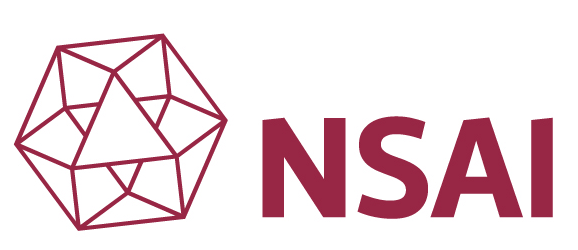 Medical Devices Application FormClass 1 SterileClass 1 MeasuringClass 1 Sterile & MeasuringSubmission DetailsPlease tick all that apply:Class 1 SterileClass 1 SterileClass 1 SterileClass 1 Measuring Class 1 Measuring Class 1 Measuring Class 1 Sterile & MeasuringClass 1 Sterile & MeasuringClass 1 Sterile & MeasuringTransfer (from another NB)Transfer (from another NB)Transfer (from another NB)Fast Track (expedited)Fast Track (expedited)Fast Track (expedited)Modular (partial application)PO NumberPO NumberDirective(s) that apply:Directive(s) that apply:Directive(s) that apply:NSAI File NumberNSAI File NumberNSAI File NumberMDD (93/42/EEC)	MDD (93/42/EEC)	252.     /     252.     /     252.     /     Legal Manufacturer’s  NameLegal Manufacturer’s  AddressINSTRUCTIONSPlease complete all relevant sections of the form (excluding the NSAI Review sections).Please enter as much information onto the form as possible - avoid entering “see Technical File/Design Dossier”.   If the data is in supporting documentation, please ensure that there is a clear reference to the exact location of this information.Please submit an unsigned version of this Application in Word as well as a signed copy - either scanned/secured (pdf) copy.All application forms and supporting data to be forwarded in soft copy via  the following (Hard copies not required)NSAI upload facility : see http://www.nsaiinc.com/Supporting documents should be in SEARCHABLE formatApplications and supporting documentation must be in EnglishPlease send a representative sample of the device(s).  This is particularly important for new/novel devices.  Any video of procedures/simulated use would also be helpful, if available.APPLICANTS’ SUBMISSION CHECKLISTAPPLICANTS’ SUBMISSION CHECKLISTCompleted application form (Word format, .doc or .docx) Application (min. Signed Declaration page(s)) scannedQMS certificates for all sites in Table 1 (Draft) Declaration of Conformity(Draft) Labelling & IFU Essential Requirements ChecklistPerformance/Complaint AnalysisRisk Management documentationSterilisation Validation(s) – if provided sterilepackaging  and device stability data – if necessaryFor TransfersFor TransfersCopy of existing Notified Body Certificate(s)Transition PlanContact details for existing Notified Body, including formal permission to contact existing Notified Body.(NSAI will not contact the existing Notified Body prior to agreement with the Manufacturer)(NSAI will not contact the existing Notified Body prior to agreement with the Manufacturer)DECLARATION(S) BY APPLICANTDECLARATION(S) BY APPLICANTDECLARATION(S) BY APPLICANTDECLARATION(S) BY APPLICANTDECLARATION(S) BY APPLICANTDECLARATION(S) BY APPLICANTDECLARATION(S) BY APPLICANTIn making this application we declare:The information in this form is correctWe have not lodged an application with any other notified body to undertake conformance assessment procedures for the same product(s) / device-related quality system mentioned.We undertake to institute and keep up to date a systematic procedure to review experience gained from devices in the post-production phase including the provisions referred to in Annex X, and to implement appropriate means to apply any necessary corrective actions and notifications, taking account of the nature and risks in relation to this product.We agree to provide all vigilance reports to the Competent Authorities and NSAI We agree to pay all applicable fees and understand that non-payment of fees will result in withdrawal of approval.We undertake to fulfil the obligations imposed by the quality system approvedWe undertake to keep the approved quality system adequate and efficacious.We agree to inform NSAI that approved the quality system of any plan for substantial changes to the quality system or the product-range covered.We shall inform NSAI which issued the EC design-examination certificate of any changes to the approved design, wherever the changes could affect conformity with the essential requirements of the Directive or with the conditions prescribed for the use of the device.We authorise NSAI to carry out all the necessary inspections and supply it with all relevant information, in particular:- The documentation on the quality system- The data stipulated in the part of the quality system relating to design, such as the results of analyses, calculations, tests etc., (where relevant)- The data stipulated in the part of the quality system relating to manufacture such as inspection reports and test data, calibration data, qualification reports of the personnel concerned, etc.On receipt of the CE Mark approval from NSAI, it is our intention to commercialise the product. In the event of non-commercialise of the said product we commit to notify NSAI of this decision.We authorize and agree to allow NSAI access to all critical subcontractors and crucial suppliers, and all sites where the device or it’s crucial components are produced.   We agree to allow NSAI access to the Legal Manufacturer’s premises, and /or any of the above listed sites at any time for the purposes of performing unannounced audits.As necessary we agree to provide all necessary support in acquiring the necessary travel papers, including VISA, to facilitate NSAI access to the above listed locations.We agree to inform NSAI of the periods when the devices identified in this application will not be manufactured. We understand that NSAI may end this contract with the Legal Manufacturer if permanent unannounced access to the above listed sites is no longer assured.We understand that NSAI may cancel any unannounced audit at any time if the safety and security of NSAI personnel cannot be assured.In making this application we declare:The information in this form is correctWe have not lodged an application with any other notified body to undertake conformance assessment procedures for the same product(s) / device-related quality system mentioned.We undertake to institute and keep up to date a systematic procedure to review experience gained from devices in the post-production phase including the provisions referred to in Annex X, and to implement appropriate means to apply any necessary corrective actions and notifications, taking account of the nature and risks in relation to this product.We agree to provide all vigilance reports to the Competent Authorities and NSAI We agree to pay all applicable fees and understand that non-payment of fees will result in withdrawal of approval.We undertake to fulfil the obligations imposed by the quality system approvedWe undertake to keep the approved quality system adequate and efficacious.We agree to inform NSAI that approved the quality system of any plan for substantial changes to the quality system or the product-range covered.We shall inform NSAI which issued the EC design-examination certificate of any changes to the approved design, wherever the changes could affect conformity with the essential requirements of the Directive or with the conditions prescribed for the use of the device.We authorise NSAI to carry out all the necessary inspections and supply it with all relevant information, in particular:- The documentation on the quality system- The data stipulated in the part of the quality system relating to design, such as the results of analyses, calculations, tests etc., (where relevant)- The data stipulated in the part of the quality system relating to manufacture such as inspection reports and test data, calibration data, qualification reports of the personnel concerned, etc.On receipt of the CE Mark approval from NSAI, it is our intention to commercialise the product. In the event of non-commercialise of the said product we commit to notify NSAI of this decision.We authorize and agree to allow NSAI access to all critical subcontractors and crucial suppliers, and all sites where the device or it’s crucial components are produced.   We agree to allow NSAI access to the Legal Manufacturer’s premises, and /or any of the above listed sites at any time for the purposes of performing unannounced audits.As necessary we agree to provide all necessary support in acquiring the necessary travel papers, including VISA, to facilitate NSAI access to the above listed locations.We agree to inform NSAI of the periods when the devices identified in this application will not be manufactured. We understand that NSAI may end this contract with the Legal Manufacturer if permanent unannounced access to the above listed sites is no longer assured.We understand that NSAI may cancel any unannounced audit at any time if the safety and security of NSAI personnel cannot be assured.In making this application we declare:The information in this form is correctWe have not lodged an application with any other notified body to undertake conformance assessment procedures for the same product(s) / device-related quality system mentioned.We undertake to institute and keep up to date a systematic procedure to review experience gained from devices in the post-production phase including the provisions referred to in Annex X, and to implement appropriate means to apply any necessary corrective actions and notifications, taking account of the nature and risks in relation to this product.We agree to provide all vigilance reports to the Competent Authorities and NSAI We agree to pay all applicable fees and understand that non-payment of fees will result in withdrawal of approval.We undertake to fulfil the obligations imposed by the quality system approvedWe undertake to keep the approved quality system adequate and efficacious.We agree to inform NSAI that approved the quality system of any plan for substantial changes to the quality system or the product-range covered.We shall inform NSAI which issued the EC design-examination certificate of any changes to the approved design, wherever the changes could affect conformity with the essential requirements of the Directive or with the conditions prescribed for the use of the device.We authorise NSAI to carry out all the necessary inspections and supply it with all relevant information, in particular:- The documentation on the quality system- The data stipulated in the part of the quality system relating to design, such as the results of analyses, calculations, tests etc., (where relevant)- The data stipulated in the part of the quality system relating to manufacture such as inspection reports and test data, calibration data, qualification reports of the personnel concerned, etc.On receipt of the CE Mark approval from NSAI, it is our intention to commercialise the product. In the event of non-commercialise of the said product we commit to notify NSAI of this decision.We authorize and agree to allow NSAI access to all critical subcontractors and crucial suppliers, and all sites where the device or it’s crucial components are produced.   We agree to allow NSAI access to the Legal Manufacturer’s premises, and /or any of the above listed sites at any time for the purposes of performing unannounced audits.As necessary we agree to provide all necessary support in acquiring the necessary travel papers, including VISA, to facilitate NSAI access to the above listed locations.We agree to inform NSAI of the periods when the devices identified in this application will not be manufactured. We understand that NSAI may end this contract with the Legal Manufacturer if permanent unannounced access to the above listed sites is no longer assured.We understand that NSAI may cancel any unannounced audit at any time if the safety and security of NSAI personnel cannot be assured.In making this application we declare:The information in this form is correctWe have not lodged an application with any other notified body to undertake conformance assessment procedures for the same product(s) / device-related quality system mentioned.We undertake to institute and keep up to date a systematic procedure to review experience gained from devices in the post-production phase including the provisions referred to in Annex X, and to implement appropriate means to apply any necessary corrective actions and notifications, taking account of the nature and risks in relation to this product.We agree to provide all vigilance reports to the Competent Authorities and NSAI We agree to pay all applicable fees and understand that non-payment of fees will result in withdrawal of approval.We undertake to fulfil the obligations imposed by the quality system approvedWe undertake to keep the approved quality system adequate and efficacious.We agree to inform NSAI that approved the quality system of any plan for substantial changes to the quality system or the product-range covered.We shall inform NSAI which issued the EC design-examination certificate of any changes to the approved design, wherever the changes could affect conformity with the essential requirements of the Directive or with the conditions prescribed for the use of the device.We authorise NSAI to carry out all the necessary inspections and supply it with all relevant information, in particular:- The documentation on the quality system- The data stipulated in the part of the quality system relating to design, such as the results of analyses, calculations, tests etc., (where relevant)- The data stipulated in the part of the quality system relating to manufacture such as inspection reports and test data, calibration data, qualification reports of the personnel concerned, etc.On receipt of the CE Mark approval from NSAI, it is our intention to commercialise the product. In the event of non-commercialise of the said product we commit to notify NSAI of this decision.We authorize and agree to allow NSAI access to all critical subcontractors and crucial suppliers, and all sites where the device or it’s crucial components are produced.   We agree to allow NSAI access to the Legal Manufacturer’s premises, and /or any of the above listed sites at any time for the purposes of performing unannounced audits.As necessary we agree to provide all necessary support in acquiring the necessary travel papers, including VISA, to facilitate NSAI access to the above listed locations.We agree to inform NSAI of the periods when the devices identified in this application will not be manufactured. We understand that NSAI may end this contract with the Legal Manufacturer if permanent unannounced access to the above listed sites is no longer assured.We understand that NSAI may cancel any unannounced audit at any time if the safety and security of NSAI personnel cannot be assured.In making this application we declare:The information in this form is correctWe have not lodged an application with any other notified body to undertake conformance assessment procedures for the same product(s) / device-related quality system mentioned.We undertake to institute and keep up to date a systematic procedure to review experience gained from devices in the post-production phase including the provisions referred to in Annex X, and to implement appropriate means to apply any necessary corrective actions and notifications, taking account of the nature and risks in relation to this product.We agree to provide all vigilance reports to the Competent Authorities and NSAI We agree to pay all applicable fees and understand that non-payment of fees will result in withdrawal of approval.We undertake to fulfil the obligations imposed by the quality system approvedWe undertake to keep the approved quality system adequate and efficacious.We agree to inform NSAI that approved the quality system of any plan for substantial changes to the quality system or the product-range covered.We shall inform NSAI which issued the EC design-examination certificate of any changes to the approved design, wherever the changes could affect conformity with the essential requirements of the Directive or with the conditions prescribed for the use of the device.We authorise NSAI to carry out all the necessary inspections and supply it with all relevant information, in particular:- The documentation on the quality system- The data stipulated in the part of the quality system relating to design, such as the results of analyses, calculations, tests etc., (where relevant)- The data stipulated in the part of the quality system relating to manufacture such as inspection reports and test data, calibration data, qualification reports of the personnel concerned, etc.On receipt of the CE Mark approval from NSAI, it is our intention to commercialise the product. In the event of non-commercialise of the said product we commit to notify NSAI of this decision.We authorize and agree to allow NSAI access to all critical subcontractors and crucial suppliers, and all sites where the device or it’s crucial components are produced.   We agree to allow NSAI access to the Legal Manufacturer’s premises, and /or any of the above listed sites at any time for the purposes of performing unannounced audits.As necessary we agree to provide all necessary support in acquiring the necessary travel papers, including VISA, to facilitate NSAI access to the above listed locations.We agree to inform NSAI of the periods when the devices identified in this application will not be manufactured. We understand that NSAI may end this contract with the Legal Manufacturer if permanent unannounced access to the above listed sites is no longer assured.We understand that NSAI may cancel any unannounced audit at any time if the safety and security of NSAI personnel cannot be assured.In making this application we declare:The information in this form is correctWe have not lodged an application with any other notified body to undertake conformance assessment procedures for the same product(s) / device-related quality system mentioned.We undertake to institute and keep up to date a systematic procedure to review experience gained from devices in the post-production phase including the provisions referred to in Annex X, and to implement appropriate means to apply any necessary corrective actions and notifications, taking account of the nature and risks in relation to this product.We agree to provide all vigilance reports to the Competent Authorities and NSAI We agree to pay all applicable fees and understand that non-payment of fees will result in withdrawal of approval.We undertake to fulfil the obligations imposed by the quality system approvedWe undertake to keep the approved quality system adequate and efficacious.We agree to inform NSAI that approved the quality system of any plan for substantial changes to the quality system or the product-range covered.We shall inform NSAI which issued the EC design-examination certificate of any changes to the approved design, wherever the changes could affect conformity with the essential requirements of the Directive or with the conditions prescribed for the use of the device.We authorise NSAI to carry out all the necessary inspections and supply it with all relevant information, in particular:- The documentation on the quality system- The data stipulated in the part of the quality system relating to design, such as the results of analyses, calculations, tests etc., (where relevant)- The data stipulated in the part of the quality system relating to manufacture such as inspection reports and test data, calibration data, qualification reports of the personnel concerned, etc.On receipt of the CE Mark approval from NSAI, it is our intention to commercialise the product. In the event of non-commercialise of the said product we commit to notify NSAI of this decision.We authorize and agree to allow NSAI access to all critical subcontractors and crucial suppliers, and all sites where the device or it’s crucial components are produced.   We agree to allow NSAI access to the Legal Manufacturer’s premises, and /or any of the above listed sites at any time for the purposes of performing unannounced audits.As necessary we agree to provide all necessary support in acquiring the necessary travel papers, including VISA, to facilitate NSAI access to the above listed locations.We agree to inform NSAI of the periods when the devices identified in this application will not be manufactured. We understand that NSAI may end this contract with the Legal Manufacturer if permanent unannounced access to the above listed sites is no longer assured.We understand that NSAI may cancel any unannounced audit at any time if the safety and security of NSAI personnel cannot be assured.In making this application we declare:The information in this form is correctWe have not lodged an application with any other notified body to undertake conformance assessment procedures for the same product(s) / device-related quality system mentioned.We undertake to institute and keep up to date a systematic procedure to review experience gained from devices in the post-production phase including the provisions referred to in Annex X, and to implement appropriate means to apply any necessary corrective actions and notifications, taking account of the nature and risks in relation to this product.We agree to provide all vigilance reports to the Competent Authorities and NSAI We agree to pay all applicable fees and understand that non-payment of fees will result in withdrawal of approval.We undertake to fulfil the obligations imposed by the quality system approvedWe undertake to keep the approved quality system adequate and efficacious.We agree to inform NSAI that approved the quality system of any plan for substantial changes to the quality system or the product-range covered.We shall inform NSAI which issued the EC design-examination certificate of any changes to the approved design, wherever the changes could affect conformity with the essential requirements of the Directive or with the conditions prescribed for the use of the device.We authorise NSAI to carry out all the necessary inspections and supply it with all relevant information, in particular:- The documentation on the quality system- The data stipulated in the part of the quality system relating to design, such as the results of analyses, calculations, tests etc., (where relevant)- The data stipulated in the part of the quality system relating to manufacture such as inspection reports and test data, calibration data, qualification reports of the personnel concerned, etc.On receipt of the CE Mark approval from NSAI, it is our intention to commercialise the product. In the event of non-commercialise of the said product we commit to notify NSAI of this decision.We authorize and agree to allow NSAI access to all critical subcontractors and crucial suppliers, and all sites where the device or it’s crucial components are produced.   We agree to allow NSAI access to the Legal Manufacturer’s premises, and /or any of the above listed sites at any time for the purposes of performing unannounced audits.As necessary we agree to provide all necessary support in acquiring the necessary travel papers, including VISA, to facilitate NSAI access to the above listed locations.We agree to inform NSAI of the periods when the devices identified in this application will not be manufactured. We understand that NSAI may end this contract with the Legal Manufacturer if permanent unannounced access to the above listed sites is no longer assured.We understand that NSAI may cancel any unannounced audit at any time if the safety and security of NSAI personnel cannot be assured.By signing below, I accept the above declarationsBy signing below, I accept the above declarationsBy signing below, I accept the above declarationsBy signing below, I accept the above declarationsBy signing below, I accept the above declarationsBy signing below, I accept the above declarationsBy signing below, I accept the above declarationsSignedon behalf of the Manufacturer:Signedon behalf of the Manufacturer:Date:Date:Name (please print):Name (please print):Position / Title:Position / Title:Contact person(if different to Manufacturer):Contact person(if different to Manufacturer):e-mail:Phone:Phone:Section 1: Manufacturer and Product DetailsNote the “Manufacturer” as defined by the Directive(s) is “the natural or legal person with responsibility for the design, manufacture, packaging and labelling of a device before it is placed on the market under his own name, regardless of whether these operations are carried out by that person himself or on his behalf by a third party.Table 1 – Manufacturers Information & Summary Product DataTable 1 – Manufacturers Information & Summary Product DataTable 1 – Manufacturers Information & Summary Product DataTable 1 – Manufacturers Information & Summary Product DataTable 1 – Manufacturers Information & Summary Product DataTable 1 – Manufacturers Information & Summary Product DataTable 1 – Manufacturers Information & Summary Product DataTable 1 – Manufacturers Information & Summary Product DataTable 1 – Manufacturers Information & Summary Product DataTable 1 – Manufacturers Information & Summary Product DataTable 1 – Manufacturers Information & Summary Product DataTable 1 – Manufacturers Information & Summary Product DataLegal Manufacturer’s Name Legal Manufacturer’s Name Legal Manufacturer’s Name Legal Manufacturer’s Name Legal Manufacturer’s Name Legal Manufacturer’s Name Legal Manufacturer’s Name Legal Manufacturer’s AddressLegal Manufacturer’s AddressLegal Manufacturer’s AddressLegal Manufacturer’s AddressLegal Manufacturer’s AddressLegal Manufacturer’s AddressLegal Manufacturer’s AddressManufacturing Site(s):(i.e. sites of actual manufacture)Manufacturing Site(s):(i.e. sites of actual manufacture)Manufacturing Site(s):(i.e. sites of actual manufacture)Manufacturing Site(s):(i.e. sites of actual manufacture)Manufacturing Site(s):(i.e. sites of actual manufacture)Manufacturing Site(s):(i.e. sites of actual manufacture)Manufacturing Site(s):(i.e. sites of actual manufacture)Assembly Site(s) if applic.:Assembly Site(s) if applic.:Assembly Site(s) if applic.:Assembly Site(s) if applic.:Assembly Site(s) if applic.:Assembly Site(s) if applic.:Assembly Site(s) if applic.:Sterilisation Site(s) if applic.:Sterilisation Site(s) if applic.:Sterilisation Site(s) if applic.:Sterilisation Site(s) if applic.:Sterilisation Site(s) if applic.:Sterilisation Site(s) if applic.:Sterilisation Site(s) if applic.:Scope of Site(s):(i.e. as shown on the QMS cert)Scope of Site(s):(i.e. as shown on the QMS cert)Scope of Site(s):(i.e. as shown on the QMS cert)Scope of Site(s):(i.e. as shown on the QMS cert)Scope of Site(s):(i.e. as shown on the QMS cert)Scope of Site(s):(i.e. as shown on the QMS cert)Scope of Site(s):(i.e. as shown on the QMS cert)Name and address of EU Authorised Representative(if applicable)Name and address of EU Authorised Representative(if applicable)Name and address of EU Authorised Representative(if applicable)Name and address of EU Authorised Representative(if applicable)Name and address of EU Authorised Representative(if applicable)Name and address of EU Authorised Representative(if applicable)Name and address of EU Authorised Representative(if applicable)Product/Product Family Name:(In compliance with NB/MED/2.5.1/REC4 & NBOG’S Best Practice Guide 2006-2)Product/Product Family Name:(In compliance with NB/MED/2.5.1/REC4 & NBOG’S Best Practice Guide 2006-2)Product/Product Family Name:(In compliance with NB/MED/2.5.1/REC4 & NBOG’S Best Practice Guide 2006-2)Product/Product Family Name:(In compliance with NB/MED/2.5.1/REC4 & NBOG’S Best Practice Guide 2006-2)Product/Product Family Name:(In compliance with NB/MED/2.5.1/REC4 & NBOG’S Best Practice Guide 2006-2)Product/Product Family Name:(In compliance with NB/MED/2.5.1/REC4 & NBOG’S Best Practice Guide 2006-2)Product/Product Family Name:(In compliance with NB/MED/2.5.1/REC4 & NBOG’S Best Practice Guide 2006-2)GMDN Reference Number:GMDN Reference Number:GMDN Reference Number:GMDN Reference Number:GMDN Reference Number:GMDN Reference Number:GMDN Reference Number:See www.gmdnagency.comSee www.gmdnagency.comSee www.gmdnagency.comDeclaration of Conformity included - Location within submission : Declaration of Conformity included - Location within submission : Declaration of Conformity included - Location within submission : Declaration of Conformity included - Location within submission : Declaration of Conformity included - Location within submission : Declaration of Conformity included - Location within submission : Declaration of Conformity included - Location within submission : Declaration of Conformity included - Location within submission : MDD ONLY:MDD ONLY:MDD ONLY:MDD ONLY:MDD ONLY:MDD ONLY:MDD ONLY:MDD ONLY:MDD ONLY:MDD ONLY:MDD ONLY:MDD ONLY:ClassClassIsImImImRule(s)Rule(s)Rule(s)RationaleRationaleConformity AssessmentConformity AssessmentAnnexIIV (+VII)VIVIConformity AssessmentConformity AssessmentFull QAFull QAFull QAProdn QAProdn QAProdn QAProduct AQProduct AQProduct AQProduct AQDate of this application(i.e. date of Declaration of Applicant):Date of this application(i.e. date of Declaration of Applicant):Date of this application(i.e. date of Declaration of Applicant):Date of this application(i.e. date of Declaration of Applicant):Date of this application(i.e. date of Declaration of Applicant):Date of this application(i.e. date of Declaration of Applicant):Please complete the Table below, providing a full and up-to-date list of the current model numbers and descriptions related to this Application.If the Declaration of Conformity is being used (instead of completing Table 2), please make sure that the WORD version is supplied.Please complete the Table below, providing a full and up-to-date list of the current model numbers and descriptions related to this Application.If the Declaration of Conformity is being used (instead of completing Table 2), please make sure that the WORD version is supplied.Please complete the Table below, providing a full and up-to-date list of the current model numbers and descriptions related to this Application.If the Declaration of Conformity is being used (instead of completing Table 2), please make sure that the WORD version is supplied.Please complete the Table below, providing a full and up-to-date list of the current model numbers and descriptions related to this Application.If the Declaration of Conformity is being used (instead of completing Table 2), please make sure that the WORD version is supplied.Table 2 – Product Family InformationTable 2 – Product Family InformationTable 2 – Product Family InformationTable 2 – Product Family InformationSub-FamilyModel/Catalogue NumberDescriptionClassSECTION 2:  DESCRIPTION OF DEVICEPlease provide a full description of the device which demonstrates that the product is covered under Directive 93/42/EEC:Device Description:SECTION 3:  INTENDED USE OF THE DEVICESECTION 3:  INTENDED USE OF THE DEVICE1.Please enter a full description of the intended use of the device, which supports the product classification:1.2.List of any contra-indications :                                       2.3.List of any precautions / warnings :3.Section 4:  Previous Existing LegislationSection 4:  Previous Existing LegislationSection 4:  Previous Existing LegislationSection 4:  Previous Existing LegislationSection 4:  Previous Existing LegislationSection 4:  Previous Existing LegislationSection 4:  Previous Existing Legislation1.Does the device have any existing approvals (e.g. FDA 510(k))Does the device have any existing approvals (e.g. FDA 510(k))YesNo2.If “Yes” – please advise3.Does this product, labelled with your Name & Address carry CE Marking with another Notified Body  Does this product, labelled with your Name & Address carry CE Marking with another Notified Body  YesNo3.If “Yes” – this is considered a TRANSFERPlease refer to applications checklist on page #5If “Yes” – this is considered a TRANSFERPlease refer to applications checklist on page #5If “Yes” – this is considered a TRANSFERPlease refer to applications checklist on page #5If “Yes” – this is considered a TRANSFERPlease refer to applications checklist on page #5If “Yes” – this is considered a TRANSFERPlease refer to applications checklist on page #5If “Yes” – this is considered a TRANSFERPlease refer to applications checklist on page #5Section 5:  Labelling and IFUSection 5:  Labelling and IFUSection 5:  Labelling and IFUSection 5:  Labelling and IFUSection 5:  Labelling and IFUSection 5:  Labelling and IFUSection 5:  Labelling and IFUSection 5:  Labelling and IFUSection 5:  Labelling and IFU1.Location of the sample Label(s) & IFU in the supporting documentation Location of the sample Label(s) & IFU in the supporting documentation 1.Please include all levels of labelling – device, packaging, carton, etc.Note - Draft labelling is acceptable for New ApplicationsPlease include all levels of labelling – device, packaging, carton, etc.Note - Draft labelling is acceptable for New ApplicationsPlease include all levels of labelling – device, packaging, carton, etc.Note - Draft labelling is acceptable for New ApplicationsPlease include all levels of labelling – device, packaging, carton, etc.Note - Draft labelling is acceptable for New ApplicationsPlease include all levels of labelling – device, packaging, carton, etc.Note - Draft labelling is acceptable for New ApplicationsPlease include all levels of labelling – device, packaging, carton, etc.Note - Draft labelling is acceptable for New ApplicationsPlease include all levels of labelling – device, packaging, carton, etc.Note - Draft labelling is acceptable for New ApplicationsPlease include all levels of labelling – device, packaging, carton, etc.Note - Draft labelling is acceptable for New Applications2.Are copies of all labelling provided?Are copies of all labelling provided?Are copies of all labelling provided?Are copies of all labelling provided?YesNo2.If No please rationalize that the sample provided is representative of the familyIf No please rationalize that the sample provided is representative of the familyIf No please rationalize that the sample provided is representative of the familyIf No please rationalize that the sample provided is representative of the familyIf No please rationalize that the sample provided is representative of the familyIf No please rationalize that the sample provided is representative of the familyIf No please rationalize that the sample provided is representative of the familyIf No please rationalize that the sample provided is representative of the family2.3.Are symbols being utilized in product labeling or IFU’s .Are symbols being utilized in product labeling or IFU’s .Are symbols being utilized in product labeling or IFU’s .Are symbols being utilized in product labeling or IFU’s .YesNo3.If yes are symbols in compliance with–If yes are symbols in compliance with–If yes are symbols in compliance with–If yes are symbols in compliance with–If yes are symbols in compliance with–If yes are symbols in compliance with–If yes are symbols in compliance with–If yes are symbols in compliance with–3.EN 1041:EN ISO 980:3.If compliance with these vertical labelling standards is not claimed, please justify -If compliance with these vertical labelling standards is not claimed, please justify -If compliance with these vertical labelling standards is not claimed, please justify -If compliance with these vertical labelling standards is not claimed, please justify -If compliance with these vertical labelling standards is not claimed, please justify -If compliance with these vertical labelling standards is not claimed, please justify -If compliance with these vertical labelling standards is not claimed, please justify -If compliance with these vertical labelling standards is not claimed, please justify -3.4.If an IFU is not provided please rationalize how the device can be used safely in the absence of such instructionsIf an IFU is not provided please rationalize how the device can be used safely in the absence of such instructionsIf an IFU is not provided please rationalize how the device can be used safely in the absence of such instructionsIf an IFU is not provided please rationalize how the device can be used safely in the absence of such instructionsIf an IFU is not provided please rationalize how the device can be used safely in the absence of such instructionsIf an IFU is not provided please rationalize how the device can be used safely in the absence of such instructionsIf an IFU is not provided please rationalize how the device can be used safely in the absence of such instructionsIf an IFU is not provided please rationalize how the device can be used safely in the absence of such instructions4.Section 6:  Solutions to Essential Requirements                     and Harmonised StandardsSection 6:  Solutions to Essential Requirements                     and Harmonised StandardsSection 6:  Solutions to Essential Requirements                     and Harmonised StandardsSection 6:  Solutions to Essential Requirements                     and Harmonised StandardsSection 6:  Solutions to Essential Requirements                     and Harmonised StandardsSection 6:  Solutions to Essential Requirements                     and Harmonised Standards1.Location of the solutions to Essential Requirements(ER) in the supporting documentation:Location of the solutions to Essential Requirements(ER) in the supporting documentation:Location of the solutions to Essential Requirements(ER) in the supporting documentation:Location of the solutions to Essential Requirements(ER) in the supporting documentation:Location of the solutions to Essential Requirements(ER) in the supporting documentation:FOR MDD CLASS I STERILE devices: Compliance with  ER 8 & 13FOR MDD CLASS I MEASURING devices: Compliance with ER 10 & 13The recommended format for the Essential Requirements Checklist is shown in the GHTF Document GHTF/SG1/N011:2008 (STED).Manufacturers should include Reference to supporting controlled documents - this column should contain the reference to the actual technical documentation that demonstrates conformity to the essential requirement(s), i.e. the certificates, test reports, validation reports, study reports or other documents that resulted from the method used to demonstrate conformity and its location within the Technical File/Design Dossier.FOR MDD CLASS I STERILE devices: Compliance with  ER 8 & 13FOR MDD CLASS I MEASURING devices: Compliance with ER 10 & 13The recommended format for the Essential Requirements Checklist is shown in the GHTF Document GHTF/SG1/N011:2008 (STED).Manufacturers should include Reference to supporting controlled documents - this column should contain the reference to the actual technical documentation that demonstrates conformity to the essential requirement(s), i.e. the certificates, test reports, validation reports, study reports or other documents that resulted from the method used to demonstrate conformity and its location within the Technical File/Design Dossier.FOR MDD CLASS I STERILE devices: Compliance with  ER 8 & 13FOR MDD CLASS I MEASURING devices: Compliance with ER 10 & 13The recommended format for the Essential Requirements Checklist is shown in the GHTF Document GHTF/SG1/N011:2008 (STED).Manufacturers should include Reference to supporting controlled documents - this column should contain the reference to the actual technical documentation that demonstrates conformity to the essential requirement(s), i.e. the certificates, test reports, validation reports, study reports or other documents that resulted from the method used to demonstrate conformity and its location within the Technical File/Design Dossier.FOR MDD CLASS I STERILE devices: Compliance with  ER 8 & 13FOR MDD CLASS I MEASURING devices: Compliance with ER 10 & 13The recommended format for the Essential Requirements Checklist is shown in the GHTF Document GHTF/SG1/N011:2008 (STED).Manufacturers should include Reference to supporting controlled documents - this column should contain the reference to the actual technical documentation that demonstrates conformity to the essential requirement(s), i.e. the certificates, test reports, validation reports, study reports or other documents that resulted from the method used to demonstrate conformity and its location within the Technical File/Design Dossier.FOR MDD CLASS I STERILE devices: Compliance with  ER 8 & 13FOR MDD CLASS I MEASURING devices: Compliance with ER 10 & 13The recommended format for the Essential Requirements Checklist is shown in the GHTF Document GHTF/SG1/N011:2008 (STED).Manufacturers should include Reference to supporting controlled documents - this column should contain the reference to the actual technical documentation that demonstrates conformity to the essential requirement(s), i.e. the certificates, test reports, validation reports, study reports or other documents that resulted from the method used to demonstrate conformity and its location within the Technical File/Design Dossier.2.Are Harmonised Standards being usedYesNo2.If “No” please justify -If “No” please justify -If “No” please justify -If “No” please justify -If “No” please justify -2.3.Please list the relevant Harmonised standards  related to the sterile and measuring function in Table 3 belowPlease list the relevant Harmonised standards  related to the sterile and measuring function in Table 3 belowPlease list the relevant Harmonised standards  related to the sterile and measuring function in Table 3 belowPlease list the relevant Harmonised standards  related to the sterile and measuring function in Table 3 belowPlease list the relevant Harmonised standards  related to the sterile and measuring function in Table 3 belowSection 7:  PERFORMANCE/COMPLAINT ANALYSISSection 7:  PERFORMANCE/COMPLAINT ANALYSISSection 7:  PERFORMANCE/COMPLAINT ANALYSISSection 7:  PERFORMANCE/COMPLAINT ANALYSISSection 7:  PERFORMANCE/COMPLAINT ANALYSISSection 7:  PERFORMANCE/COMPLAINT ANALYSISSection 7:  PERFORMANCE/COMPLAINT ANALYSISSection 7:  PERFORMANCE/COMPLAINT ANALYSIS1.Is there a product history for this deviceIs there a product history for this deviceIs there a product history for this deviceYesNo1.If “No” please identify equivalent device(s) and relevant performance dataIf “No” please identify equivalent device(s) and relevant performance dataIf “No” please identify equivalent device(s) and relevant performance dataIf “No” please identify equivalent device(s) and relevant performance dataIf “No” please identify equivalent device(s) and relevant performance dataIf “No” please identify equivalent device(s) and relevant performance dataIf “No” please identify equivalent device(s) and relevant performance data1.1.a.What is the time period of the data being provided –1.b.What are the:What are the:What are the:What are the:What are the:What are the:1.b.Total no. units placed on the market worldwide)1.b.Total no. of complaints worldwide1.b.Total Number of EU Vigilance Reports2.Please provide:Please provide:Please provide:Please provide:Please provide:Please provide:Please provide:2.Trended analysis (graphical form) of the data over the stated period of time.Trended analysis (graphical form) of the data over the stated period of time.Trended analysis (graphical form) of the data over the stated period of time.Trended analysis (graphical form) of the data over the stated period of time.Trended analysis (graphical form) of the data over the stated period of time.Trended analysis (graphical form) of the data over the stated period of time.2.Summary table of the individual complaints, with quantity and % total salesSummary table of the individual complaints, with quantity and % total salesSummary table of the individual complaints, with quantity and % total salesSummary table of the individual complaints, with quantity and % total salesSummary table of the individual complaints, with quantity and % total salesSummary table of the individual complaints, with quantity and % total sales3.Please summarize all global Vigilance issues that fulfill the European Reporting requirements in the following/similar format:Please summarize all global Vigilance issues that fulfill the European Reporting requirements in the following/similar format:Please summarize all global Vigilance issues that fulfill the European Reporting requirements in the following/similar format:Please summarize all global Vigilance issues that fulfill the European Reporting requirements in the following/similar format:Please summarize all global Vigilance issues that fulfill the European Reporting requirements in the following/similar format:Please summarize all global Vigilance issues that fulfill the European Reporting requirements in the following/similar format:Please summarize all global Vigilance issues that fulfill the European Reporting requirements in the following/similar format:3.Note: Please supply this table as an attachment to the submissionNote: Please supply this table as an attachment to the submissionNote: Please supply this table as an attachment to the submissionNote: Please supply this table as an attachment to the submissionNote: Please supply this table as an attachment to the submissionNote: Please supply this table as an attachment to the submissionNote: Please supply this table as an attachment to the submissionSection 8:  Risk ManagementSection 8:  Risk ManagementSection 8:  Risk ManagementSection 8:  Risk ManagementSection 8:  Risk ManagementSection 8:  Risk ManagementFOR CLASS I STERILE devices: risks related to sterilityFOR CLASS I MEASURING devices: risks related to measuring function.FOR CLASS I STERILE devices: risks related to sterilityFOR CLASS I MEASURING devices: risks related to measuring function.FOR CLASS I STERILE devices: risks related to sterilityFOR CLASS I MEASURING devices: risks related to measuring function.FOR CLASS I STERILE devices: risks related to sterilityFOR CLASS I MEASURING devices: risks related to measuring function.FOR CLASS I STERILE devices: risks related to sterilityFOR CLASS I MEASURING devices: risks related to measuring function.FOR CLASS I STERILE devices: risks related to sterilityFOR CLASS I MEASURING devices: risks related to measuring function.1.Is Compliance being claimed to EN ISO 14971 2012	YesNo2.Please provide the document number of the Risk Analysis Matrix / Risk assessment summary matrix/documents and location within the technical file supplied  - Please provide the document number of the Risk Analysis Matrix / Risk assessment summary matrix/documents and location within the technical file supplied  - Please provide the document number of the Risk Analysis Matrix / Risk assessment summary matrix/documents and location within the technical file supplied  - Please provide the document number of the Risk Analysis Matrix / Risk assessment summary matrix/documents and location within the technical file supplied  - Please provide the document number of the Risk Analysis Matrix / Risk assessment summary matrix/documents and location within the technical file supplied  - 2.3.Please provide a traceability matrix linking the contraindications, warnings and precautions from Risk Management File to the Instructions For Use and CERPlease provide a traceability matrix linking the contraindications, warnings and precautions from Risk Management File to the Instructions For Use and CERPlease provide a traceability matrix linking the contraindications, warnings and precautions from Risk Management File to the Instructions For Use and CERPlease provide a traceability matrix linking the contraindications, warnings and precautions from Risk Management File to the Instructions For Use and CERPlease provide a traceability matrix linking the contraindications, warnings and precautions from Risk Management File to the Instructions For Use and CER3.4.Please indicate where in the risk management file the overall residual risk conclusion is locatedPlease indicate where in the risk management file the overall residual risk conclusion is locatedPlease indicate where in the risk management file the overall residual risk conclusion is locatedPlease indicate where in the risk management file the overall residual risk conclusion is locatedPlease indicate where in the risk management file the overall residual risk conclusion is located4.Section 9:  SterilisationSection 9:  SterilisationSection 9:  SterilisationSection 9:  SterilisationSection 9:  SterilisationSection 9:  SterilisationSection 9:  SterilisationSection 9:  SterilisationSection 9:  SterilisationSection 9:  SterilisationSection 9:  SterilisationSection 9:  SterilisationSection 9:  SterilisationSection 9:  SterilisationSection 9:  SterilisationSection 9:  SterilisationSection 9:  SterilisationSection 9:  SterilisationSection 9:  SterilisationSection 9:  SterilisationSection 9:  SterilisationSection 9:  SterilisationSection 9:  SterilisationSection 9:  SterilisationSection 9:  SterilisationSection 9:  SterilisationSection 9:  Sterilisation9.1  Sterilisation Validation       For devices provided sterile9.1  Sterilisation Validation       For devices provided sterile9.1  Sterilisation Validation       For devices provided sterile9.1  Sterilisation Validation       For devices provided sterile9.1  Sterilisation Validation       For devices provided sterile9.1  Sterilisation Validation       For devices provided sterile9.1  Sterilisation Validation       For devices provided sterile9.1  Sterilisation Validation       For devices provided sterile9.1  Sterilisation Validation       For devices provided sterile9.1  Sterilisation Validation       For devices provided sterile9.1  Sterilisation Validation       For devices provided sterile9.1  Sterilisation Validation       For devices provided sterile9.1  Sterilisation Validation       For devices provided sterile9.1  Sterilisation Validation       For devices provided sterile9.1  Sterilisation Validation       For devices provided sterile9.1  Sterilisation Validation       For devices provided sterile9.1  Sterilisation Validation       For devices provided sterile9.1  Sterilisation Validation       For devices provided sterile9.1  Sterilisation Validation       For devices provided sterile9.1  Sterilisation Validation       For devices provided sterile9.1  Sterilisation Validation       For devices provided sterile9.1  Sterilisation Validation       For devices provided sterile9.1  Sterilisation Validation       For devices provided sterile9.1  Sterilisation Validation       For devices provided sterile9.1  Sterilisation Validation       For devices provided sterile9.1  Sterilisation Validation       For devices provided sterile9.1  Sterilisation Validation       For devices provided sterilePlease provide the necessary sterilisation validation protocol(s) & report(s) and populate Table 5 belowPlease provide the necessary sterilisation validation protocol(s) & report(s) and populate Table 5 belowPlease provide the necessary sterilisation validation protocol(s) & report(s) and populate Table 5 belowPlease provide the necessary sterilisation validation protocol(s) & report(s) and populate Table 5 belowPlease provide the necessary sterilisation validation protocol(s) & report(s) and populate Table 5 belowPlease provide the necessary sterilisation validation protocol(s) & report(s) and populate Table 5 belowPlease provide the necessary sterilisation validation protocol(s) & report(s) and populate Table 5 belowPlease provide the necessary sterilisation validation protocol(s) & report(s) and populate Table 5 belowPlease provide the necessary sterilisation validation protocol(s) & report(s) and populate Table 5 belowPlease provide the necessary sterilisation validation protocol(s) & report(s) and populate Table 5 belowPlease provide the necessary sterilisation validation protocol(s) & report(s) and populate Table 5 belowPlease provide the necessary sterilisation validation protocol(s) & report(s) and populate Table 5 belowPlease provide the necessary sterilisation validation protocol(s) & report(s) and populate Table 5 belowPlease provide the necessary sterilisation validation protocol(s) & report(s) and populate Table 5 belowPlease provide the necessary sterilisation validation protocol(s) & report(s) and populate Table 5 belowPlease provide the necessary sterilisation validation protocol(s) & report(s) and populate Table 5 belowPlease provide the necessary sterilisation validation protocol(s) & report(s) and populate Table 5 belowPlease provide the necessary sterilisation validation protocol(s) & report(s) and populate Table 5 belowPlease provide the necessary sterilisation validation protocol(s) & report(s) and populate Table 5 belowPlease provide the necessary sterilisation validation protocol(s) & report(s) and populate Table 5 belowPlease provide the necessary sterilisation validation protocol(s) & report(s) and populate Table 5 belowPlease provide the necessary sterilisation validation protocol(s) & report(s) and populate Table 5 belowPlease provide the necessary sterilisation validation protocol(s) & report(s) and populate Table 5 belowPlease provide the necessary sterilisation validation protocol(s) & report(s) and populate Table 5 belowPlease provide the necessary sterilisation validation protocol(s) & report(s) and populate Table 5 belowPlease provide the necessary sterilisation validation protocol(s) & report(s) and populate Table 5 belowInitial validation information: Year      Initial validation information: Year      Initial validation information: Year      Initial validation information: Year      Initial validation information: Year      Initial validation information: Year      Initial validation information: Year      Initial validation information: Year      Initial validation information: Year      Initial validation information: Year      Initial validation information: Year      Initial validation information: Year      Initial validation information: Year      Initial validation information: Year      Initial validation information: Year      Initial validation information: Year      Initial validation information: Year      Initial validation information: Year      Initial validation information: Year      Initial validation information: Year      Initial validation information: Year      Initial validation information: Year      Initial validation information: Year      Initial validation information: Year      Latest revalidation (if initial validation >1yr)Latest revalidation (if initial validation >1yr)Latest revalidation (if initial validation >1yr)Latest revalidation (if initial validation >1yr)Latest revalidation (if initial validation >1yr)Latest revalidation (if initial validation >1yr)Latest revalidation (if initial validation >1yr)Latest revalidation (if initial validation >1yr)Latest revalidation (if initial validation >1yr)Latest revalidation (if initial validation >1yr)Latest revalidation (if initial validation >1yr)Latest revalidation (if initial validation >1yr)Latest revalidation (if initial validation >1yr)Latest revalidation (if initial validation >1yr)Latest revalidation (if initial validation >1yr)Latest revalidation (if initial validation >1yr)Latest revalidation (if initial validation >1yr)Latest revalidation (if initial validation >1yr)Latest revalidation (if initial validation >1yr)Latest revalidation (if initial validation >1yr)Latest revalidation (if initial validation >1yr)Latest revalidation (if initial validation >1yr)Latest revalidation (if initial validation >1yr)Latest revalidation (if initial validation >1yr)1.Is EtO used for Sterilisation of the device(s)If “No” please go to Question #2 below.Is EtO used for Sterilisation of the device(s)If “No” please go to Question #2 below.Is EtO used for Sterilisation of the device(s)If “No” please go to Question #2 below.Is EtO used for Sterilisation of the device(s)If “No” please go to Question #2 below.Is EtO used for Sterilisation of the device(s)If “No” please go to Question #2 below.Is EtO used for Sterilisation of the device(s)If “No” please go to Question #2 below.Is EtO used for Sterilisation of the device(s)If “No” please go to Question #2 below.Is EtO used for Sterilisation of the device(s)If “No” please go to Question #2 below.Is EtO used for Sterilisation of the device(s)If “No” please go to Question #2 below.Is EtO used for Sterilisation of the device(s)If “No” please go to Question #2 below.Is EtO used for Sterilisation of the device(s)If “No” please go to Question #2 below.Is EtO used for Sterilisation of the device(s)If “No” please go to Question #2 below.Is EtO used for Sterilisation of the device(s)If “No” please go to Question #2 below.Is EtO used for Sterilisation of the device(s)If “No” please go to Question #2 below.Is EtO used for Sterilisation of the device(s)If “No” please go to Question #2 below.Is EtO used for Sterilisation of the device(s)If “No” please go to Question #2 below.Is EtO used for Sterilisation of the device(s)If “No” please go to Question #2 below.YesYesYesNo1.Is compliance with EN ISO 11135 latest version claimed	Is compliance with EN ISO 11135 latest version claimed	Is compliance with EN ISO 11135 latest version claimed	Is compliance with EN ISO 11135 latest version claimed	Is compliance with EN ISO 11135 latest version claimed	Is compliance with EN ISO 11135 latest version claimed	Is compliance with EN ISO 11135 latest version claimed	Is compliance with EN ISO 11135 latest version claimed	Is compliance with EN ISO 11135 latest version claimed	Is compliance with EN ISO 11135 latest version claimed	Is compliance with EN ISO 11135 latest version claimed	Is compliance with EN ISO 11135 latest version claimed	Is compliance with EN ISO 11135 latest version claimed	Is compliance with EN ISO 11135 latest version claimed	Is compliance with EN ISO 11135 latest version claimed	Is compliance with EN ISO 11135 latest version claimed	Is compliance with EN ISO 11135 latest version claimed	YesYesYesNo1.If “No” please explainIf “No” please explainIf “No” please explainIf “No” please explainIf “No” please explain1.Please categorise the device according to the duration of contactPlease categorise the device according to the duration of contactPlease categorise the device according to the duration of contactPlease categorise the device according to the duration of contactPlease categorise the device according to the duration of contactPlease categorise the device according to the duration of contactPlease categorise the device according to the duration of contactPlease categorise the device according to the duration of contactPlease categorise the device according to the duration of contactPlease categorise the device according to the duration of contactPlease categorise the device according to the duration of contactPlease categorise the device according to the duration of contactPlease categorise the device according to the duration of contactPlease categorise the device according to the duration of contactPlease categorise the device according to the duration of contactPlease categorise the device according to the duration of contactPlease categorise the device according to the duration of contactPlease categorise the device according to the duration of contactPlease categorise the device according to the duration of contactPlease categorise the device according to the duration of contactPlease categorise the device according to the duration of contactPlease categorise the device according to the duration of contactPlease categorise the device according to the duration of contactPlease categorise the device according to the duration of contactPlease categorise the device according to the duration of contact1.A – Limited ExposureA – Limited ExposureA – Limited ExposureA – Limited ExposureA – Limited ExposureA – Limited ExposureA – Limited ExposureA – Limited ExposureA – Limited ExposureA – Limited ExposureA – Limited ExposureA – Limited ExposureA – Limited ExposureA – Limited ExposureA – Limited ExposureA – Limited ExposureA – Limited ExposureA – Limited ExposureA – Limited ExposureA – Limited ExposureA – Limited ExposureA – Limited ExposureA – Limited Exposure1.B – Prolonged ExposureB – Prolonged ExposureB – Prolonged ExposureB – Prolonged ExposureB – Prolonged ExposureB – Prolonged ExposureB – Prolonged ExposureB – Prolonged ExposureB – Prolonged ExposureB – Prolonged ExposureB – Prolonged ExposureB – Prolonged ExposureB – Prolonged ExposureB – Prolonged ExposureB – Prolonged ExposureB – Prolonged ExposureB – Prolonged ExposureB – Prolonged ExposureB – Prolonged ExposureB – Prolonged ExposureB – Prolonged ExposureB – Prolonged ExposureB – Prolonged Exposure1.C – Permanent ContactC – Permanent ContactC – Permanent ContactC – Permanent ContactC – Permanent ContactC – Permanent ContactC – Permanent ContactC – Permanent ContactC – Permanent ContactC – Permanent ContactC – Permanent ContactC – Permanent ContactC – Permanent ContactC – Permanent ContactC – Permanent ContactC – Permanent ContactC – Permanent ContactC – Permanent ContactC – Permanent ContactC – Permanent ContactC – Permanent ContactC – Permanent ContactC – Permanent Contact2.Is irradiation used for Sterilisation of the device(s)  If “No” please go to Question #3 below.Is irradiation used for Sterilisation of the device(s)  If “No” please go to Question #3 below.Is irradiation used for Sterilisation of the device(s)  If “No” please go to Question #3 below.Is irradiation used for Sterilisation of the device(s)  If “No” please go to Question #3 below.Is irradiation used for Sterilisation of the device(s)  If “No” please go to Question #3 below.Is irradiation used for Sterilisation of the device(s)  If “No” please go to Question #3 below.Is irradiation used for Sterilisation of the device(s)  If “No” please go to Question #3 below.Is irradiation used for Sterilisation of the device(s)  If “No” please go to Question #3 below.Is irradiation used for Sterilisation of the device(s)  If “No” please go to Question #3 below.Is irradiation used for Sterilisation of the device(s)  If “No” please go to Question #3 below.Is irradiation used for Sterilisation of the device(s)  If “No” please go to Question #3 below.Is irradiation used for Sterilisation of the device(s)  If “No” please go to Question #3 below.Is irradiation used for Sterilisation of the device(s)  If “No” please go to Question #3 below.Is irradiation used for Sterilisation of the device(s)  If “No” please go to Question #3 below.Is irradiation used for Sterilisation of the device(s)  If “No” please go to Question #3 below.Is irradiation used for Sterilisation of the device(s)  If “No” please go to Question #3 below.Is irradiation used for Sterilisation of the device(s)  If “No” please go to Question #3 below.YesYesYesNo2.a.Is compliance with EN ISO 11137  latest version claimedIs compliance with EN ISO 11137  latest version claimedIs compliance with EN ISO 11137  latest version claimedIs compliance with EN ISO 11137  latest version claimedIs compliance with EN ISO 11137  latest version claimedIs compliance with EN ISO 11137  latest version claimedIs compliance with EN ISO 11137  latest version claimedIs compliance with EN ISO 11137  latest version claimedIs compliance with EN ISO 11137  latest version claimedIs compliance with EN ISO 11137  latest version claimedIs compliance with EN ISO 11137  latest version claimedIs compliance with EN ISO 11137  latest version claimedIs compliance with EN ISO 11137  latest version claimedIs compliance with EN ISO 11137  latest version claimedIs compliance with EN ISO 11137  latest version claimedIs compliance with EN ISO 11137  latest version claimedYesYesYesNo2.a.If “No” please explain:If “No” please explain:If “No” please explain:If “No” please explain:If “No” please explain:If “No” please explain:If “No” please explain:2.a.Gamma Gamma Gamma Gamma Gamma Gamma Gamma E-BeamE-BeamE-BeamE-BeamE-BeamE-BeamE-BeamE-BeamE-BeamE-BeamE-Beam2.b.What Dose setting method(s) are usedWhat Dose setting method(s) are usedWhat Dose setting method(s) are usedWhat Dose setting method(s) are usedWhat Dose setting method(s) are usedWhat Dose setting method(s) are usedWhat Dose setting method(s) are usedWhat Dose setting method(s) are usedWhat Dose setting method(s) are usedWhat Dose setting method(s) are usedWhat Dose setting method(s) are usedWhat Dose setting method(s) are usedWhat Dose setting method(s) are usedWhat Dose setting method(s) are usedWhat Dose setting method(s) are usedWhat Dose setting method(s) are usedWhat Dose setting method(s) are usedWhat Dose setting method(s) are usedWhat Dose setting method(s) are usedWhat Dose setting method(s) are usedWhat Dose setting method(s) are usedWhat Dose setting method(s) are usedWhat Dose setting method(s) are usedWhat Dose setting method(s) are used2.b.VDMAX25VDMAX25VDMAX25VDMAX25Method 1Method 1Method 1Method 1Method 1Method 1Method 1Method 2Method 2Method 2Method 2Method 2Method 2Method 23Is moist heat used for Sterilisation of the device(s)  If “No” please go to Question #4 below.Is moist heat used for Sterilisation of the device(s)  If “No” please go to Question #4 below.Is moist heat used for Sterilisation of the device(s)  If “No” please go to Question #4 below.Is moist heat used for Sterilisation of the device(s)  If “No” please go to Question #4 below.Is moist heat used for Sterilisation of the device(s)  If “No” please go to Question #4 below.Is moist heat used for Sterilisation of the device(s)  If “No” please go to Question #4 below.Is moist heat used for Sterilisation of the device(s)  If “No” please go to Question #4 below.Is moist heat used for Sterilisation of the device(s)  If “No” please go to Question #4 below.Is moist heat used for Sterilisation of the device(s)  If “No” please go to Question #4 below.Is moist heat used for Sterilisation of the device(s)  If “No” please go to Question #4 below.Is moist heat used for Sterilisation of the device(s)  If “No” please go to Question #4 below.Is moist heat used for Sterilisation of the device(s)  If “No” please go to Question #4 below.Is moist heat used for Sterilisation of the device(s)  If “No” please go to Question #4 below.Is moist heat used for Sterilisation of the device(s)  If “No” please go to Question #4 below.Is moist heat used for Sterilisation of the device(s)  If “No” please go to Question #4 below.Is moist heat used for Sterilisation of the device(s)  If “No” please go to Question #4 below.YesYesNoNo3Is compliance with EN ISO 11138 latest version claimedIs compliance with EN ISO 11138 latest version claimedIs compliance with EN ISO 11138 latest version claimedIs compliance with EN ISO 11138 latest version claimedIs compliance with EN ISO 11138 latest version claimedIs compliance with EN ISO 11138 latest version claimedIs compliance with EN ISO 11138 latest version claimedIs compliance with EN ISO 11138 latest version claimedIs compliance with EN ISO 11138 latest version claimedIs compliance with EN ISO 11138 latest version claimedIs compliance with EN ISO 11138 latest version claimedIs compliance with EN ISO 11138 latest version claimedIs compliance with EN ISO 11138 latest version claimedIs compliance with EN ISO 11138 latest version claimedIs compliance with EN ISO 11138 latest version claimedIs compliance with EN ISO 11138 latest version claimedYesYesNoNo3If “No” please explainIf “No” please explainIf “No” please explainIf “No” please explainIf “No” please explainIf “No” please explain3What cycle type used   What cycle type used   What cycle type used   What cycle type used   What cycle type used   What cycle type used   What cycle type used   What cycle type used   What cycle type used   What cycle type used   Pre-vacPre-vacPre-vacGravityGravityGravityGravityOtherOther3Details if “Other” –Details if “Other” –Details if “Other” –Details if “Other” –Details if “Other” –Details if “Other” –4.If one of the above methods is not used, please describe the method – (e.g. Dry heat, Aseptic Fill, Liquid Chemical, etc.) and list the standard(s) appliedIf one of the above methods is not used, please describe the method – (e.g. Dry heat, Aseptic Fill, Liquid Chemical, etc.) and list the standard(s) appliedIf one of the above methods is not used, please describe the method – (e.g. Dry heat, Aseptic Fill, Liquid Chemical, etc.) and list the standard(s) appliedIf one of the above methods is not used, please describe the method – (e.g. Dry heat, Aseptic Fill, Liquid Chemical, etc.) and list the standard(s) appliedIf one of the above methods is not used, please describe the method – (e.g. Dry heat, Aseptic Fill, Liquid Chemical, etc.) and list the standard(s) appliedIf one of the above methods is not used, please describe the method – (e.g. Dry heat, Aseptic Fill, Liquid Chemical, etc.) and list the standard(s) appliedIf one of the above methods is not used, please describe the method – (e.g. Dry heat, Aseptic Fill, Liquid Chemical, etc.) and list the standard(s) appliedIf one of the above methods is not used, please describe the method – (e.g. Dry heat, Aseptic Fill, Liquid Chemical, etc.) and list the standard(s) appliedIf one of the above methods is not used, please describe the method – (e.g. Dry heat, Aseptic Fill, Liquid Chemical, etc.) and list the standard(s) appliedIf one of the above methods is not used, please describe the method – (e.g. Dry heat, Aseptic Fill, Liquid Chemical, etc.) and list the standard(s) appliedIf one of the above methods is not used, please describe the method – (e.g. Dry heat, Aseptic Fill, Liquid Chemical, etc.) and list the standard(s) appliedIf one of the above methods is not used, please describe the method – (e.g. Dry heat, Aseptic Fill, Liquid Chemical, etc.) and list the standard(s) appliedIf one of the above methods is not used, please describe the method – (e.g. Dry heat, Aseptic Fill, Liquid Chemical, etc.) and list the standard(s) appliedSection 9:  SterilisationSection 9:  SterilisationSection 9:  SterilisationSection 9:  SterilisationSection 9:  SterilisationSection 9:  SterilisationSection 9:  SterilisationSection 9:  SterilisationSection 9:  SterilisationSection 9:  Sterilisation9.2  Maintenance of Sterility over shelf life9.2  Maintenance of Sterility over shelf life9.2  Maintenance of Sterility over shelf life9.2  Maintenance of Sterility over shelf life9.2  Maintenance of Sterility over shelf life9.2  Maintenance of Sterility over shelf life9.2  Maintenance of Sterility over shelf life9.2  Maintenance of Sterility over shelf life9.2  Maintenance of Sterility over shelf life9.2  Maintenance of Sterility over shelf lifeDoes the product have a shelf life  Does the product have a shelf life  Does the product have a shelf life  Does the product have a shelf life  YesNoNoIf “no” please justify:If “no” please justify:1.Please define the shelf life/expiry datePlease define the shelf life/expiry datePlease define the shelf life/expiry datePlease define the shelf life/expiry date      Years      Years      Years      YearsPlease confirm the number of sterilisation cycles that the device and packaging have undergone prior to stability analysis -Please confirm the number of sterilisation cycles that the device and packaging have undergone prior to stability analysis -Please confirm the number of sterilisation cycles that the device and packaging have undergone prior to stability analysis -Please confirm the number of sterilisation cycles that the device and packaging have undergone prior to stability analysis -2.Please describe the preconditioning applied (eg. Ageing, transport etc):Please describe the preconditioning applied (eg. Ageing, transport etc):Please describe the preconditioning applied (eg. Ageing, transport etc):Please describe the preconditioning applied (eg. Ageing, transport etc):Please describe the preconditioning applied (eg. Ageing, transport etc):Please describe the preconditioning applied (eg. Ageing, transport etc):Please describe the preconditioning applied (eg. Ageing, transport etc):Please describe the preconditioning applied (eg. Ageing, transport etc):3.Is compliance with EN ISO 11607 latest version claimed  Is compliance with EN ISO 11607 latest version claimed  Is compliance with EN ISO 11607 latest version claimed  YesNo3.If “no” please justify:4.Confirm start date of real time Packaging studiesConfirm start date of real time Packaging studies5.Please list all relevant reports which substantiate Packaging shelf life –Please list all relevant reports which substantiate Packaging shelf life –Please list all relevant reports which substantiate Packaging shelf life –Please list all relevant reports which substantiate Packaging shelf life –Please list all relevant reports which substantiate Packaging shelf life –Please list all relevant reports which substantiate Packaging shelf life –Please list all relevant reports which substantiate Packaging shelf life –Please list all relevant reports which substantiate Packaging shelf life –5.Section 10:  MEASURING FUNCTIONSection 10:  MEASURING FUNCTION1.Describe how the device is designed and manufactured to provided sufficient accuracy and stability within appropriate limits of accuracy2.Provide details of the relevant validations2.3.Define the limits of accuracy3.4.Describe how the measurement, monitoring and display scale are designed in line with Ergonomic principles4.5.Describe the units of measure5.